Publicado en Barcelona el 17/03/2023 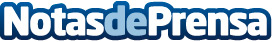 Schneider Electric y Capgemini colaboran para acelerar la Automatización Industrial 5G, con el apoyo de QualcommLas tres empresas han personalizado una solución innovadora de red privada 5G de extremo a extremo, con el potencial de transformar los sistemas de automatización industrial. A través de una conectividad virtual altamente avanzada, el sistema tiene la capacidad de implementarse en diversas infraestructuras industriales y logísticasDatos de contacto:Noelia Iglesias935228610Nota de prensa publicada en: https://www.notasdeprensa.es/schneider-electric-y-capgemini-colaboran-para_1 Categorias: Internacional Innovación Tecnológica Sector Energético http://www.notasdeprensa.es